\__\__\__\__\	جدول إسناد الأعداد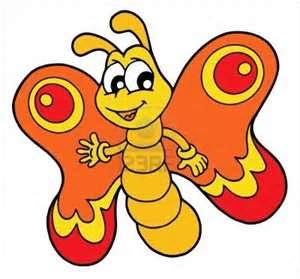 السنة الدراسية:2016/2017الإسم:.........................اللقب:.........................تقييم في الرياضيات في نهاية السداسي  الثانيالمدرسة : بئر الشارفالسند : 1ـ بِـمُـنَـاسَـبَـةِ عِــيـدِ مِـيـلاَدِهِ اشْــتَــرَى وَلِــيــدٌ 41 بَــالُــونًـا أَحْـمَــر وَ      34  بَــالُـونًـا أَزْرَقـ  التـّعليمــة1: أحسب الْعَدَدَ الْجُمْلِيَّ لِلْبَالُونَاتِمعـ2أمعـ1ـ التعليمة2: أُرَتِّبُ أَعْدَادَ الْعَمَلِيَّةِ تَنَازُلِيًّامعـ2بـ السَّنَدُ2: حَــضَـرَ عـِـيـد الــْـمِــيـلاَدِ 13 بِـنْــتًـا و15 وَلَــدًاـ  التـّعليمــة1: أحسب الْعَدَدَ الْجُمْلِيَّ لِلْأَوْلاَدِ وَ الْبَنَاتِمعـ1معـ2أالتعليمة2: أُرَتِّبُ أَعْدَادَ الْعَمَلِيَّةِ تَصَاعُدِيًّا.معـ2بـ السَّنَدُ:3 قَـدَّمَــتْ لَــهُ أُخْــتُــهُ  41 زَهَــرَةٍ حَـــمْــرَاء وَقَــدَّمَ لَـــهُ أَخــوه 37 زَهْــرَةٍ صَــفْــرَاءَـ  التـّعليمــة1:أُقَارِنُ بَيْنَ عَدَدِالِأَزْهَارِالْحَمْرَاءَ وَ الصَّفْرَاءَ	....	 ـ  التـّعليمــة2: بْحَــثُ عَــنِ الــْعَـدَدِ الــْجُــمْــلِــيِّ للِـــزَّهَــرَاتِ الــَّـتِـي تَــحَــصَّــلَ عَــلَـيْــهَــا وَلِــيــدمعـ2بمعـ1معـ2أـ السَّنَدُ:4قَــدَمَ لَــهُ أَبُــــوهُ ثَــلاَثَ قِــطَــعٍ نَــقْــدِيَّــةٍ قِــيــمَــتُــهَــا75 مــلِّــيــمًــاالتعليمة1: أمَثِّلُ الْمَبْلِغَ بِالقِطْعِ الْنَّقْدِيَّةِ الْمُنَاسِبَةِ:معـ3التعليمة2: أمَثِّلُ الْمَبَالِغَ بأقَلِّ مَا يُمْكِنُ مِنَ القِطَعِ الْنَّقْدِيَّةِمعـ3		التعليمة3:أَحْسُبُ الْمَبْلَغَ الْمَالِي التَّالِي لأَعْرِفَ ثَمَنَ الْبَالُونَةِ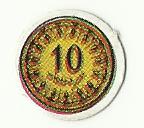 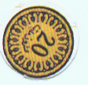 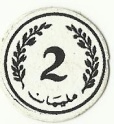 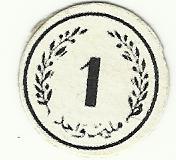 معـ3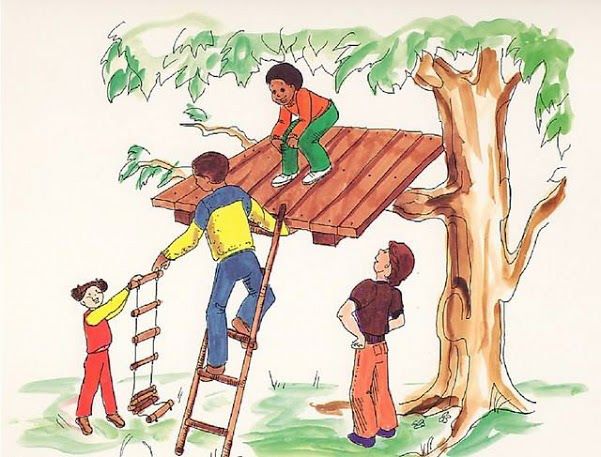 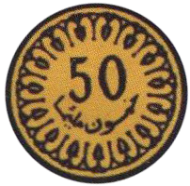 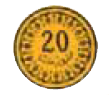 	التعليمة:أكتب أمام كل إفادة "صواب" أو "خطأ".	ـ سَامِي تَحْتَ الشَّجَرَةِــ مُرَادٌ عَلَى يَمِينِ طَارِقٍــ رِيمَةُ عَلَى يَسَارِ طَارِقٍ		ــ رِيمَةُ عَلَى يَسَارِ طَارِقٍـ السَّنَد5: تَسَلَّمَ وَلِيدٌ مِنْ صَدِيقِهِ ثَامِرٌ12 قِصَّةً و35 صُورَةً فَشَكَرَهُ عَلَى هَدِيَّتَهُـ  التـّعليمــة1:َأضَعُ عَلاَمَةً(    )  أَمَامَ السُّؤَالُ الْمُنَاسِبُ لِلْوَضْعِيَةِـ مَا هُوَ عَدَدُ الْقِصَصِ ؟ـ مَا هُوَ عَدَدُ الصُّوَرِ؟ـ مَا هُوَ عَدَدُ الْقِصَصِ وَ الصَّوَرِ مَعًا ؟التعليمة2: أُجيبُ عَنِ السُّؤَالِ الْمُنَاسِبِ لِلْوَضْعِيَّةِ بِإِسْتِعْمَالِ شَجَرَةِ الْحِسَابِمعـ4معـ5معـ5الحساب الذهني1 )  احسب قيمة القطع النقدية التالية : 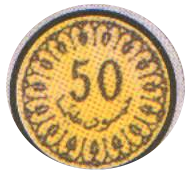 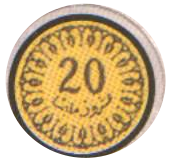 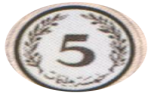          +                     +                      =    ................مي2 )  أرتّبُ الأعداد التاليةَ تصاعُديًا :                        56      -     34      -      85     ....................      .....................       ........................3 )  أكتب الخاصية التبديلية :   27    +    43      =      ..........       +       .............4 )  أكتب الخاصية التبديلية :   12    +    58      =      ..........       +       .............معيار التميزمعيار التميزمعايير الحد الأدنىمعايير الحد الأدنىمعايير الحد الأدنىمعايير الحد الأدنىمعايير الحد الأدنىمعايير الحد الأدنىمعيار التميزمعيار التميزمعـ4معـ3معـ2بمعـ2أمعـ2أمعـ100000000- -00110.50.511+ - -21221122+ + -43331.51.533+ + +